ANALIZA SWOT PRZEDSIĘWZIĘCIA GOSPODARCZEGOCZYNNIKI WEWNĘTRZNECZYNNIKI ZEWNĘTRZNE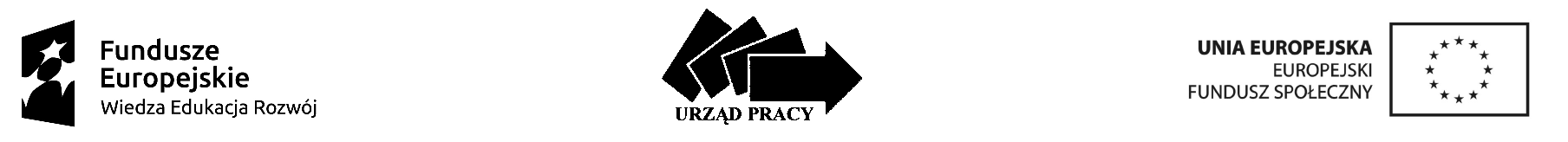 MOCNE STRONYSŁABE STRONYSZANSEZAGROŻENIA